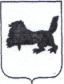                                                 ИРКУТСКАЯ   ОБЛАСТЬТУЛУНСКИЙ РАЙОНАДМИНИСТРАЦИЯсельского поселенияПОСТАНОВЛЕНИЕ«26»03 2012г.                                               № 12а                                                                                с.БадарО внесении изменений в постановление администрации Евдокимовского сельского поселения от 03 февраля 2012 года№3 «Об утверждении долгосрочной целевой программы «Повышение эффективности бюджетных расходов Евдокимовского сельского поселения на 2012-2013 годы»В соответствии с постановлением Правительства Иркутской области от 7 марта 2012 года №80-пп «О внесении изменений в постановление Правительства Иркутской области от 25 ноября 2011 года №346-пп «Об утверждении долгосрочной целевой программы Иркутской области «Повышении эффективности бюджетных расходов Иркутской области на 2011-2013 годы», постановлением администрации Тулунского муниципального района от 23 марта 2012года № 34-пг «О внесении изменений в постановление администрации Тулунского муниципального района от 13 декабря 2011 года №171-пг «Об утверждении долгосрочной целевой программы «Повышение эффективности бюджетных расходов Тулунского муниципального района на 2011-2013 годы», руководствуясь Уставом Евдокимовского муниципального образования,ПОСТАНОВЛЯЮ:1. Внести в постановление администрации Евдокимовского сельского поселения от 03 февраля 2012 года №3 «Об утверждении долгосрочной целевой программы «Повышение эффективности бюджетных расходов Евдокимовского сельского поселения на 2012-2013 годы» (далее-постановление) следующие изменения:1) в долгосрочной целевой программе «Повышение эффективности бюджетных расходов Евдокимовского сельского поселения на 2012-2013 годы», (далее - Программа):в разделе 1 «Паспорт» в строке «Объемы и источники финансирования Программы» цифры «76», «74» заменить соответственно цифрами «86», «84»;в разделе 5 «Обоснование ресурсного обеспечения Программы», в текстовой части Программы цифры «76», «74» заменить соответственно цифрами «86», «84», словосочетание «приложением №4» заменить словосочетанием «приложениями №4, №5»;в приложении 3 к Программе цифры «76», «74» заменить соответственно цифрации «86» «84»2.Настоящее постановление  опубликовать (обнародовать)ВрИо главысельского поселения                                                                   Л.В.Здота.